Сумська міська радаVIІ СКЛИКАННЯ LIX СЕСІЯРІШЕННЯвід 06 серпня 2019 року № 5512-МРм. СумиРозглянувши звернення громадянина, надані документи, відповідно до протоколу засідання постійної комісії з питань архітектури, містобудування, регулювання земельних відносин, природокористування та екології Сумської міської ради від 20.06.2019 № 158, статей 12, 79-1, 118, 121, 122 Земельного кодексу України, статті 50 Закону України «Про землеустрій», керуючись пунктом 34 частини першої статті 26 Закону України «Про місцеве самоврядування в Україні», Сумська міська рада ВИРІШИЛА:Відмовити Крилу Сергію Анатолійовичу в наданні дозволу на розроблення проекту землеустрою щодо відведення земельної ділянки у власність за адресою: м. Суми, навпроти будинків № 15 та № 17 по пров. Генерала Грекова, орієнтовною площею 0,1000 га для будівництва і обслуговування житлового будинку, господарських будівель і споруд у зв’язку з невідповідністю місця розташування земельної ділянки вимогам Плану зонування території міста Суми, затвердженого рішенням Сумської міської ради від 06.03.2013 № 2180-МР, згідно з яким зазначена земельна ділянка знаходиться в рекреаційній зоні озеленених територій загального користування Р-3, де розміщення індивідуальних житлових будинків з присадибними ділянками не передбачено.Секретар Сумської міської ради                                                          А.В. БарановВиконавець: Клименко Ю.М.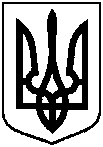 Про відмову Крилу Сергію Анатолійовичу в наданні дозволу на розроблення проекту землеустрою щодо відведення земельної ділянки                 за адресою: м. Суми,                                                 навпроти будинків № 15 та № 17 по пров. Генерала Грекова